Тест на темперамент А. Белова. Формула темперамента.Инструкция.Внимательно прочитайте список свойств, присущий тому или иному темпераменту, и ставить "+", если свойство вам присуще, и знак "-", если это свойство у вас не выражено.Тестовый материал (вопросы).1. Если вы:1. Спокойны и хладнокровны.2. Последовательны и обстоятельны в делах.3. Осторожны и рассудительны.4. Умеете ждать.5. Молчаливы и не любите зря болтать.6. Обладаете спокойной, равномерной речью, с остановками, без резко выраженных эмоций, жестикуляции и мимики.7. Сдержанны и терпеливы.8. Доводите начатое дело до конца.9. Не растрачиваете попусту сил.10. Строго придерживаетесь выработанного распорядка в жизни, системы в работе.11. Легко сдерживаете порывы.12. Маловосприимчивы к одобрению и порицанию.13. Незлобивы, проявляете снисходительное отношение к колкостям в свой адрес.14. Постоянны в своих интересах и отношениях.15. Медленно включаетесь в работу и переключаетесь с одного дела на другое.16. Ровны в отношениях со всеми.17. Любите аккуратность и порядок во всем.18. С трудом приспосабливаетесь к новой обстановке.19. Обладаете выдержкой.20. Постепенно сходитесь с новыми людьми.2. Если вы:1. Стеснительны и застенчивы.2. Теряетесь в новой обстановке.3. Затрудняетесь установить контакт с новыми людьми.4. Не верите в свои силы.5. Легко переносите одиночество.6. Чувствуете подавленность и растерянность при неудачах.7. Склонны уходить в себя.8. Быстро утомляетесь.9. Обладаете тихой речью, иногда снижающейся до шепота.10. Невольно приспосабливаетесь к характеру собеседника.11. Впечатлительны до слезливости.12. Чрезвычайно восприимчивы к одобрению и порицанию.13. Предъявляете высокие требования к себе и окружающим.14. Склонны к подозрительности, мнительности.15. Болезненно чувствительны и легко ранимы.16. Чрезвычайно обидчивы.17. Скрытны и необщительны, не делитесь ни с кем своими мыслями.18. Малоактивны и робки.19. Безропотно покорны.20. Стремитесь вызвать сочувствие и помощь у окружающих.3. Если Вы:1. Неусидчивы, суетливы.2. Невыдержанны, вспыльчивы.3. Нетерпеливы.4. Резки и прямолинейны в отношениях с людьми.5. Решительны и инициативны.6. Упрямы.7. Находчивы в споре.8. Работаете рывками.9. Склонны к риску.10. Незлопамятны и необидчивы.11. Обладаете быстрой, страстной, со сбивчивыми интонациями речью.12. Неуравновешенны и склонны к горячности.13. Нетерпимы к недостаткам.14. Агрессивный забияка.15. Обладаете выразительной мимикой.16. Способны быстро действовать и решать.17. Неустанно стремитесь к новому.18. Обладаете резкими, порывистыми движениями.19. Настойчивы в достижении поставленной цели.20. Склонны к резким сменам настроения.4. Если вы:1. Веселы и жизнерадостны.2. Энергичны и деловиты.3. Часто не доводите начатое дело до конца.4. Склонны переоценивать себя.5. Способны быстро схватывать новое.6. Неустойчивы в интересах и склонностях.7. Легко переживаете неудачи и неприятности.8. Легко приспосабливаетесь к различным обстоятельствам.9. С увлечением беретесь за любое новое дело.10. Быстро остываете, если дело перестает вас интересовать.11. Быстро включаетесь в новую работу и быстро переключаетесь с одной работы на другую.12. Тяготитесь однообразием, будничной, кропотливой работой.13. Общительны и отзывчивы, не чувствуете скованности с новыми людьми.14. Выносливы и работоспособны.15. Обладаете быстрой, громкой, отчетливой речью, сопровождающейся живыми жестами, выразительной мимикой.16. Сохраняете самообладание в неожиданной, сложной обстановке.17. Обладаете всегда бодрым настроением.18. Быстро засыпаете и пробуждаетесь.19. Часто не собранны, проявляете поспешность в решениях.20. Склонны иногда скользить по поверхности, отвлекаться.Ключ к тесту на темперамент.Подсчитайте количество "+" по каждому темпераменту отдельно.1 блок - флегматик2 блок - меланхолик3 блок - холерик4 блок - сангвиникЗатем подсчитайте процент положительных ответов по каждому типу темперамента (количество "+" по одному типу темперамента разделить на количество "+" по всем четырем типам темперамента и умножить на 100%).В окончательном виде ваша формула темперамента примет примерно такой вид: Т = 36%Х + 35% С + 15% Ф + 14%М, что означает, что ваш темперамент на 36% холерический, на 35% сангвинический, на 15% флегматический и на 14% меланхолический. Интерпретация к полученным значениям.ФлегматикНовые формы поведения вырабатываются медленно, но являются стойкими. Обладает медлительностью и спокойствием в действиях, мимике и речи, ровностью, постоянством, глубиной чувств и настроений. Настойчивый и упорный, он редко выходит из себя, не склонен к аффектам, рассчитав свои силы, доводит дело до конца, ровен в отношениях, в меру общителен, не любит попусту болтать. Экономит силы, попусту их не тратит. В зависимости от условий в одних случаях флегматик может характеризоваться "положительными" чертами - выдержкой, глубиной мыслей, постоянством, основательностью, в других -  ленью и склонностью к выполнению одних лишь привычных действий.МеланхоликОбладает высокой чувствительностью: присутствует глубина чувств при слабом их выражении.  Ему свойственна сдержанность и приглушенность речи и движений, скромность, осторожность. В нормальных условиях меланхолик - человек глубокий, содержательный, ответственный, успешно справляться с жизненными задачами. При неблагоприятных условиях может превратиться в замкнутого, тревожного, ранимого человека, склонного к тяжелым внутренним переживаниям таких жизненных обстоятельств, которые этого не заслуживают.ХолерикОтличается повышенной возбудимостью, действия прерывисты. Ему свойственны резкость и стремительность движений, сила, импульсивность, яркая выраженность эмоциональных переживаний. Вследствие неуравновешенности, увлекшись делом, склонен действовать изо всех сил, истощаться больше, чем следует. Имея общественные интересы, темперамент проявляет в инициативности, энергичности, принципиальности. При отсутствии духовной жизни холерический темперамент часто проявляется в раздражительности, вспыльчивости при эмоциональных обстоятельствах.СангвиникБыстро приспосабливается к новым условиям, быстро сходится с людьми, общителен. Чувства легко возникают и сменяются, эмоциональные переживания, как правило неглубоки. Мимика богатая, подвижная, выразительная. Несколько непоседлив, нуждается в новых впечатлениях, недостаточно регулирует свои импульсы, не умеет строго придерживаться выработанного распорядка жизни, системы в работе. В связи с этим не может успешно выполнять дело, требующее равной затраты сил, длительного и методичного напряжения, усидчивости, устойчивости внимания, терпения. При отсутствии серьезных целей, глубоких мыслей, творческой деятельности вырабатывается поверхностность и непостоянство.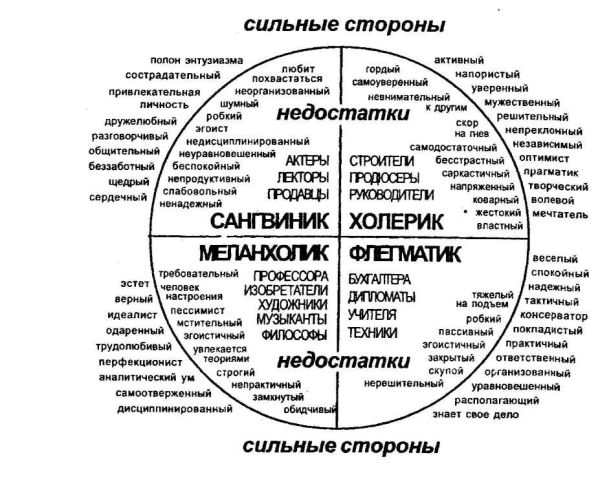 